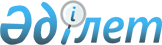 О внесении изменений в Приказ председателя Комитета по государственному контролю над производством и оборотом алкогольной продукции от 4 июня 1998 года № 4 "Об утверждении Правил и условий проведения конкурсов на размещение объемов (квот) импорта этилового спирта и алкогольной продукции (кроме пива)"
					
			Утративший силу
			
			
		
					Приказ Председателя Комитета по государственному контролю над производством и оборотом алкогольной продукции Министерства государственных доходов Республики Казахстан от 26 августа 1999 года N 215. Зарегистрирован в Министерстве юстиции Республики Казахстан 7.09.99г. за N 882. Утратил силу - Приказом Председателя Налогового комитета Министерства Финансов РК от 2 августа 2004 г. N 373

      В целях усиления государственного контроля над оборотом этилового спирта и алкогольной продукции, дальнейшего совершенствования порядка и организации проведения конкурсов на размещение объемов (квот) импорта этилового спирта и алкогольной продукции (кроме пива) и с целью защиты интересов импортеров этилового спирта и алкогольной продукции приказываю: 

      1. Внести в Приказ Председателя Комитета по государственному контролю над производством и оборотом алкогольной продукции от 4 июня 1998 года № 4 V980531_  "Об утверждении Правил и условий проведения конкурсов на размещение объемов (квот) импорта этилового спирта и алкогольной продукции (кроме пива)" следующие изменения: 

      в Правилах и условиях проведения конкурсов на размещение объемов (квот) импорта этилового спирта и алкогольной продукции (кроме пива), утвержденных указанным приказом: 

      1) пункт 14 изложить в следующей редакции: 

      "Комиссия по размещению объемов (квот) импорта этилового спирта и алкогольной продукции (кроме пива) проводится по усмотрению Комитета, но не реже чем один раз в квартал."; 

      2) в подпункте 3 пункта 20 слово "квартальных" заменить словом "выделенных". 

      2. Настоящий приказ вводится в действие со дня государственной регистрации.           Председатель 
					© 2012. РГП на ПХВ «Институт законодательства и правовой информации Республики Казахстан» Министерства юстиции Республики Казахстан
				